Выплата средств пенсионных накоплений правопреемникам умерших застрахованных лиц, формировавших свою накопительную часть пенсии в ПФР, осуществляется территориальными органами Пенсионного фонда РФ. Правопреемниками являются лица, которым в случае смерти застрахованного лица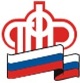 Если при жизни человек не подавал в территориальные органы Пенсионного фонда заявление о распоряжении, в котором определял конкретных правопреемников, то средства выплачиваются правопреемникам по закону первой очереди. К ним относятся дети, родители, супруг (супруга) умершего. Если таковых нет или они отказываются от выплаты, то претендовать на выплату могут правопреемники второй очереди: братья, сестры, дедушки, бабушки, внуки.Обратиться в территориальный орган ПФР или НПФ, в котором гражданин формировал накопительную часть, с заявлением о выплате средств пенсионных накоплений правопреемникам необходимо до истечения шести месяцев со дня наступления смерти застрахованного лица. Если срок обращения пропущен, то его можно восстановить в судебном порядке.Для реализации своего права правопреемникам нужно обратиться в территориальный орган Пенсионного фонда по месту жительства с заявлением и приложением необходимых документов, подтверждающих степень родства с умершим застрахованным лицом.Средства пенсионных накоплений могут быть выплачены правопреемникам, если смерть гражданина наступила: 
– До назначения ему выплаты за счет средств пенсионных накоплений или до перерасчета ее размера с учетом дополнительных пенсионных накоплений, направленных на формирование будущей пенсии; 
– После назначения ему срочной пенсионной выплаты. В этом случае правопреемники вправе получить невыплаченный остаток средств пенсионных накоплений, направленных на формирование будущей пенсии;Если же гражданину была установлена выплата накопительной пенсии (бессрочно), в случае его смерти, средства пенсионных накоплений правопреемникам не выплачиваются.Решение о выплате принимается органами Пенсионного фонда РФ (либо НПФ) не позднее последнего числа седьмого месяца со дня смерти застрахованного лица. Копии решений о выплате (отказе в выплате) направляются правопреемникам не позднее 5 рабочих дней после принятия решения.Выплата правопреемникам средств пенсионных накоплений производится территориальным органом ПФР по месту жительства умершего застрахованного лица не позднее 20-го числа месяца, следующего за месяцем, в котором принято соответствующее решение.